Задания на нахождение фигур 
и их количестваЦели использования заданий учителем: совершенствовать умения учащихся видеть, распознавать плоскостные геометрические фигуры.Задания для организации фронтальной работы в классеЗ а д а н и е  1. Найди на рисунке слева пять треугольников, а на рисунке справа пять четырехугольников.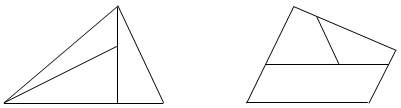 З а д а н и е  2. Какой фигурой на рисунках является общая часть треугольника и четырехугольника?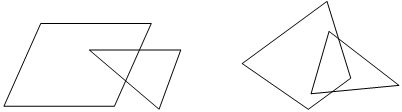 З а д а н и е  3. Сколько отрезков проведено в каждом треугольнике? В какой фигуре больше треугольников – в левой или правой?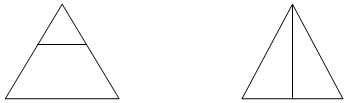 З а д а н и е  4. Найди и покажи на рисунке пять прямых углов. Построй прямой угол на бумаге в клетку.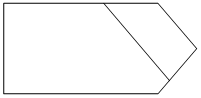 З а д а н и е  5. У четырехугольника отрезали один угол. Сколько углов будет иметь образовавшаяся после этого фигура?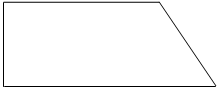 З а д а н и е  6. Найди на рисунке пять прямых углов, четыре треугольника и один четырехугольник.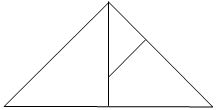 З а д а н и е  7. Из каких фигур составлена елочка? Сколько этих фигур?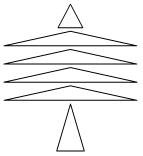 З а д а н и е  8. Сколько треугольников на этом рисунке?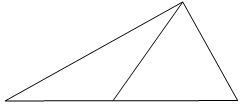 З а д а н и е  9. Сколько прямоугольников здесь нарисовано?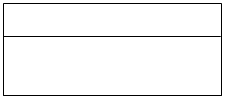 З а д а н и е  10. Сколько на рисунке треугольников? Сколько на рисунке четырехугольников? Сколько всего фигур?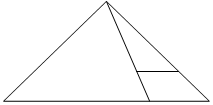 З а д а н и е  11. Какие фигуры были использованы при изображении домика?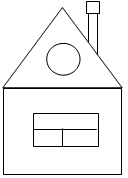 З а д а н и е  12. Сколько треугольников изображено на этом рисунке?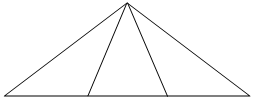 З а д а н и е  13. Сколько треугольников изображено на рисунке?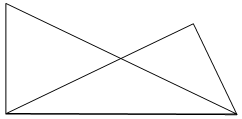 З а д а н и е  14. Сколько четырехугольников на чертеже?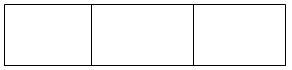 З а д а н и е  15. Начерти такой же домик, не отрывая карандаша от бумаги. Проводить линию карандашом можно только один раз. Сколько у тебя получилось треугольников?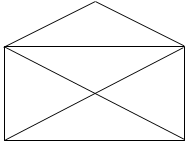 З а д а н и е  16. Сколько фигур на чертеже? Четырехугольников? Треугольников?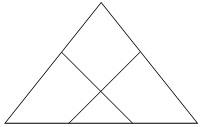 З а д а н и е  17. Сколько прямоугольников изображено на чертеже?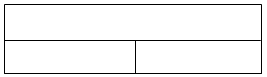 З а д а н и е  18. Сколько на чертеже треугольников? Сколько на чертеже четырехугольников?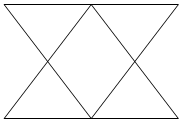 З а д а н и е  19. Сколько четырехугольников изображено на чертеже?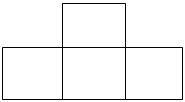 З а д а н и е  20. Сколько треугольников изображено на чертеже?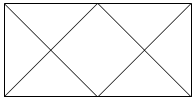 З а д а н и е  21. Сколько квадратов изображено на чертеже?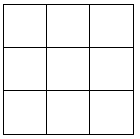 З а д а н и е  22. Рассмотри рисунок и найди на фигуре три треугольника.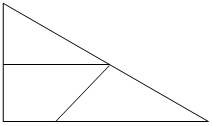 З а д а н и е  23. Рассмотри рисунок и найди на фигуре пять треугольников.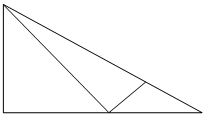 З а д а н и е  24. Карандаш нарисовал козочку. Похожа она? Сколько прямоугольников на рисунке? А сколько квадратов?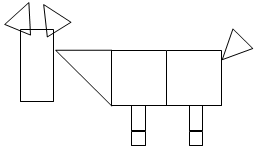 З а д а н и е  25. Найди все многоугольники на чертеже.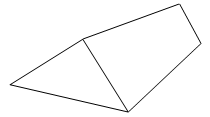 З а д а н и е  26. Сколько спряталось многоугольников?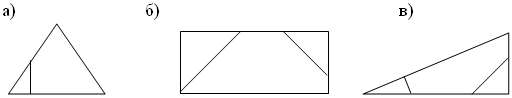 З а д а н и е  27. Сколько треугольников в этой фигуре?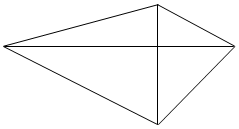 З а д а н и е  28. Сколько четырехугольников изображено на чертеже?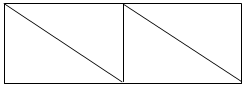 З а д а н и е  29. Сколько различных по величине треугольников можно увидеть на чертеже? Сколько всего на чертеже различных по величине квадратов?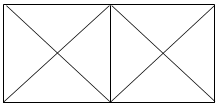 З а д а н и е  30. Найди на фигуре 12 треугольников. 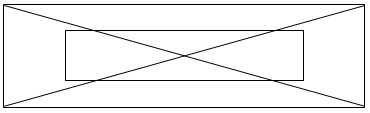 З а д а н и е  31. Сколько всего треугольников и сколько всего четырехугольников ты можешь найти на чертеже? 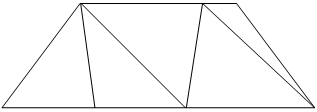 З а д а н и е  32. Найди на фигуре 16 треугольников.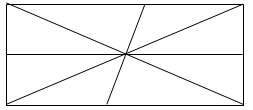 З а д а н и е  33. Найди на чертеже 8 треугольников. Сколько из этих треугольников тупоугольных и сколько остроугольных? 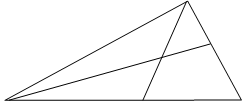 З а д а н и е  34. Найди на чертеже 8 треугольников и 5 четырехугольников. Сколько из треугольников прямоугольных, сколько тупоугольных, сколько остроугольных? 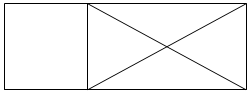 